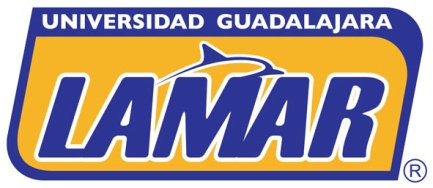 Universidad Guadalajara LamarLic. Ciencias de la ComunicaciónTaller de redacciónAraceli Arias MacíasA mí me encanta donde vivo, no soy una persona que suele quejarse de su ciudad yo soy Guadalajara y me gusta divertirme y disfrutar de ella, de una cierta manera me fascina con todo lo bueno y lo malo que tiene. Pero cada vez que viajo pienso en algunas cosas que le faltan para ser la ciudad perfecta. Por ejemplo creo que deberíamos de mantener nuestra ciudad más limpia, que cada persona que vieran tirando basura la multaran, otro punta también que la gente respete al peatón, en nuestros alrededores que es donde tenemos nuestros mares estén más cuidados que haya gente tranquila, que sepamos cuidar nuestra naturaleza, que haya más espacios para hacer ejercicio como parques que tengas muchos árboles más que nada que huela a naturaleza pura y por lo menos a mí sólo el hecho de contemplarlo ya me da alegría y tranquilidad. También que existan más espacios verdes para que uno pueda salir a caminar a pensar a relajarse como en otros países donde la gente hace ejercicio, toma sol y se sienta simplemente a conversar. Conversé con otras amigas y reunimos algunas otras cualidades para construir la ciudad perfecta: Que se pueda tomar en la calle: aunque este sea un tema polémico porque algunos pensarán que se va a llenar de borrachos, en los lugares en que he visto que se puede la gente está tranquila en plazas o parques un día de sol, tomando cerveza en la playa o hasta una copa de vino a la orilla del río. Más ciclo vías, de mejor calidad, así hay menos autos, menos tráfico y menos contaminación. Sistema de transporte público limpios que funcionara puntualmente. Más lugares donde comer comida típica y más carritos con eso (choclo en la calle es mi petición personal)